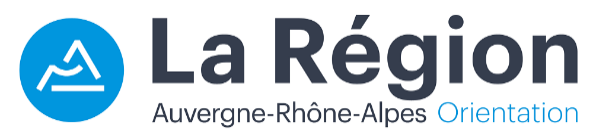 CADRE DE REPONSE TECHNIQUE (CRT)Développement d’une application de gestion
pour l’organisation et l’administration des étapes régionales de la compétition WorldSkills
en Auvergne-Rhône-AlpesLe cadre de réponse technique du candidat deviendra contractuel s’il est déclaré titulaire. Les engagements pris dans ce document deviendront donc contractuels. Le candidat détaillera sa proposition pour répondre à toutes les exigences du cahier des charges. Il développera notamment les points listés ci-dessous. Les candidats devront impérativement remettre ce cadre dûment renseigné à l’appui de leur offre.Aucune caractéristique technique présentée en dehors ne sera analysée.Dénomination sociale du candidat :Adresse :Code postal – Ville :Téléphone :Mail : Compréhension du cahier des charges et des prestations attendues (5 points)Le candidat devra expliquer la mise en place des différentes fonctionnalités demandées et leur intérêt par rapport à nos besoinsExpérience (25 points)Le candidat devra présenter son expérience dans le développement d’applicatifs similaires (pour optimiser la gestion de dispositifs ouverts à un public jeune) pour des associationsDegré de sécurisation (10 points)Le candidat indiquera la sécurisation qu’il entend mettre en place (niveaux de contrôle automatique) des dépenses de frais de transport – hébergement déclarées par les candidats et jurés avant validation manuelleAccessibilité et opérationnalité de la solution proposée (10 points)Le candidat exposera les modalités d’accessibilité et d’opérationnalité de la solution proposée, pour les équipes de l’association et pour les usagers (notamment compétiteurs et jurés pour les remboursements de frais) : facilité d’usage, appropriation du fonctionnement de l‘outil